Cardápio da semana    21/03 a 27/03/2016   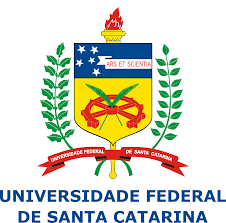 CAMPUS CURITIBANOSOBS.:  SIGLAS para indicação de glúten e lactose NCG: não contém glútenCG: contém glútenNCL: não contém lactoseCL: contém lactose*Doce do dia: paçoca contém glúten e não contém lactose        Doce de leite contém glúten e lactose“Atenção: Cardápio sujeito a alterações por alimentos nutricionalmente equivalentes!”Cardápio elaborado por:Camila Madeira– NutricionistaCRN 10-5308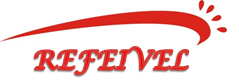 PreparaçãoALMOÇOGlútenlactosePreparaçãoJANTARGlútenlactose21/03 SEGUNDA-FEIRA21/03 SEGUNDA-FEIRAArroz parboilizado e arroz integralNCG/NCLArroz parboilizado e arroz integralNCG/NCLFeijão e lentilhaNCG/NCLFeijão e lentilhaNCG/NCLFrango xadrezCG/NCLPeixe fritoCG/NCLTirinhas aceboladaCG/NCLFraldão ao molho vermelhoCG/NCLPolenta fritaNCG/NCLBatata com ervas finasNCG/NCLFarofa  molhadinhaNCG/NCLFarofa repolhoNCG/NCLSaladas:   acelgaNCG/NCLSaladas: tomateNCG/NCLBeterraba cozidaNCG/NCLRúculaNCG/NCLMix de folhasNCG/NCLAbobrinha cozidaNCG/NCLSobremesa:  bananaNCG/NCLSobremesa: sagu de uvaCG/NCL22/03 TERÇA-FEIRA22/03 TERÇA-FEIRAArroz parboilizado e arroz integralNCG/NCLArroz parboilizado e arroz integralNCG/NCLFeijão e lentilhaNCG/NCLFeijão e lentilhaNCG/NCLLinguiça assadaCG/NCLFrango assadoCG/NCLBife de panela CG/NCLEscondidinho de carneCG/CLMacarrão alho e oleoCG/NCLJardineira de legumesCG/NCLFarofa  de cenoura crocanteNCG/NCLFarofa de couveNCG/NCLSaladas:  escarolaNCG/NCLSaladas: cenoura cozNCG/NCLRabaneteNCG/NCLAlface roxaNCG/NCLRepolho com cenoura e milhoNCG/NCLPimentão com cebolaNCG/NCLSobremesa:  doce *Sobremesa: laranjaNCG/NCL23/03 QUARTA-FEIRA23/03 QUARTA-FEIRAArroz parboilizado e arroz integralNCG/NCLArroz parboilizado e arroz integralNCG/NCLFeijão e lentilhaNCG/NCLFeijão e lentilhaNCG/NCLTirinha suínaCG/NCLVaca atoladaCG/NCLChuleta ao molhoCG/NCLFrango grelhadoCG/NCLAcelga refogadaCG/NCLCouve refogadaCG/NCLFarofa  coloridaNCG/NCLFarofa de milho com batata palhaNCG/NCLSaladas:  abobrinha cozidaNCG/NCLSaladas: repolho cozNCG/NCLTomate com pimentãoNCG/NCLBeterraba raladaNCG/NCLAlface roxaNCG/NCLAlface lisaNCG/NCLSobremesa: maçãNCG/NCLSobremesa: pudimCG/CL24/03 QUINTA-FEIRA24/03  QUINTA-FEIRAArroz parboilizado e arroz integralNCG/NCLArroz parboilizado e arroz integralNCG/NCLFeijão e lentilhaNCG/NCLFeijão e lentilhaNCG/NCLPosta recheadaCG/NCLAbobrinha recheadaCG/NCLFrango passarinhoCG/NCLLombo molho barbecueCG/NCLYakissoba de legumesNCG/NCLVagem italianaCG/NCLFarofa  á mineiraNCG/NCLFarofa de banana com baconNCG/NCLSaladas:  chuchu cozidoNCG/NCLSaladas: tomate NCG/NCLCenoura raladaNCG/NCLAlmeirão NCG/NCLAgriãoNCG/NCLGrão de bicoNCG/NCLSobremesa:  canjicaNCG/NCLSobremesa: maçaNCG/NCL25/03 SEXTA-FEIRA25/03 SEXTA-FEIRAArroz parboilizado e arroz integralNCG/NCLArroz parboilizado e arroz integralNCG/NCLFeijão e lentilhaNCG/NCLFeijão e lentilhaNCG/NCLBife aceboladoCG/NCLCarne de panelaCG/NCLFrango ao molhoCG/NCLBisteca grelhadaCG/NCLBatata fritaCG/CLMacarrão calabresaCG/NCLFarofa  de milhoNCG/NCLFarofa de cenouraNCG/NCLSaladas:  alface lisaNCG/NCLSaladas: acelga NCG/NCLRabaneteNCG/NCLMacarroneseCG/CLMix de repolhoNCG/NCLTomate com cebolaNCG/NCLSobremesa: bananaNCG/NCLSobremesa: salada de frutasNCG/NCL26/03 SABADO26/03 SABADOArroz parboilizado e arroz integralNCG/NCLArroz parabolizado e arroz integralNCG/NCLFeijão e lentilhaNCG/NCLFeijão e lentilhaNCG/NCLCarne assada com batatasCG/NCLTorta MadalenaCG/CLTirinhas suína aceboladaCG/NCLFrango ao molho CG/NCLMacarrão carbonaraCG/CLPolenta cremosaCG/NCLFarofa  de cenouraNCG/NCLFarofa de pimentãoNCG/NCLSaladas:   alface roxaNCG/NCLSaladas:  agriãoNCG/NCLCenoura raladaNCG/NCLRepolho cozidoNCG/NCLSalada coloridaNCG/NCLBeterraba com maioneseCG/NCLSobremesa:  laranjaNCG/NCLSobremesa:  maçãNCG/NCL27/03 DOMINGO 27/03 DOMINGO Arroz parboilizado e arroz integralNCG/NCLArroz parboilizado e arroz integralNCG/NCLFeijão e lentilhaNCG/NCLFeijão e lentilhaNCG/NCLCostela assadaCG/NCLLasanha bolonhesaCG/CLFrango grelhadoCG/NCLFrango caipiraCG/NCLSeleta de legumesNCG/NCLChuchu ao molho brancoCG/CLFarofa repolhoNCG/NCLFarofa molhadinhaNCG/NCLSaladas:  maioneseCG/CLSaladas:  salpicão de frangoNCG/NCLMix de folhasNCG/NCLRúculaNCG/NCLBeterraba raladaNCG/NCLCenoura cozNCG/NCLSobremesa: pudimCG/CLSobremesa:  doce*